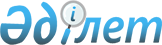 Об установлении карантина
					
			Утративший силу
			
			
		
					Решение акима Костряковского сельского округа Федоровского района Костанайской области от 13 сентября 2022 года № 11. Зарегистрировано в Министерстве юстиции Республики Казахстан 14 сентября 2022 года № 29572. Утратило силу решением акима Костряковского сельского округа Федоровского района Костанайской области от 18 октября 2022 года № 15
      Сноска. Утратило силу решением акима Костряковского сельского округа Федоровского района Костанайской области от 18.10.2022 № 15 (вводится в действие со дня его первого официального опубликования).
      В соответствии со статьей 35 Закона Республики Казахстан "О местном государственном управлении и самоуправлении в Республике Казахстан", подпунктом 7) статьи 10-1 Закона Республики Казахстан "О ветеринарии" и на основании представления главного государственного ветеринарно-санитарного инспектора Федоровского района от 6 сентября 2022 года № 01-20/167 РЕШИЛ:
      1. Установить карантин на территории села Запасное Костряковского сельского округа Федоровского района Костанайской области, в связи с возникновением болезни сибирская язва крупного рогатого скота.
      2. Государственному учреждению "Аппарат акима Костряковского сельского округа" в установленном законодательством Республики Казахстан порядке обеспечить:
      1) государственную регистрацию настоящего решения в Министерстве юстиции Республики Казахстан;
      2) размещение настоящего решения на интернет-ресурсе акимата Федоровского района после его официального опубликования.
      3. Контроль за исполнением настоящего решения оставляю за собой.
      4. Настоящее решение вводится в действие со дня его первого официального опубликования.
					© 2012. РГП на ПХВ «Институт законодательства и правовой информации Республики Казахстан» Министерства юстиции Республики Казахстан
				
      Аким Костряковского сельского округа 

С. Гончарук
